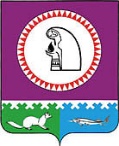 О внесении изменений в постановление администрацииОктябрьского района от 19.11.2018 № 2585	В соответствии с решением Думы Октябрьского района от 16.12.2020 № 608                      «О внесении изменений в решении Думы Октябрьского района от 05.12.2019 № 504                     «О бюджете муниципального образования Октябрьский район на 2020 год и на плановый период 2021 и 2022 годов»:1. Внести в приложение № 1 к постановлению администрации Октябрьского района            от 19.11.2018 № 2585 «Об утверждении муниципальной программы «Социальная поддержка жителей в муниципальном образовании Октябрьский район»» (далее – Программа) следующие изменения:1.1. Строку «Параметры финансового обеспечения муниципальной программы» паспорта Программы изложить в следующей редакции:«».1.2. Таблицу 2 «Распределение финансовых ресурсов муниципальной программы» изложить в новой редакции согласно приложению.2. Опубликовать постановление в официальном сетевом издании «октвести.ру» и разместить на официальном веб-сайте Октябрьского района. 3.	Контроль за выполнением постановления возложить на заместителя главы Октябрьского района по социальным вопросам, начальника Управления образования и молодежной политики администрации Октябрьского района Киселеву Т.Б.Глава Октябрьского района                                                                                       А.П. КуташоваИсполнитель:ведущий специалист отдела по защите прав детей и недееспособных граждан Управления опеки и попечительстваадминистрации Октябрьского районаА.А. Ефимова, тел. 2-02-46Согласовано:Первый заместитель главы Октябрьского района по правовому обеспечению, управляющий делами администрации Октябрьского района                                                                          Н.В. ХромовЗаместитель главы Октябрьского районапо социальным вопросам, начальник Управления образованияи молодежной политики администрацииОктябрьского района	           Т.Б. КиселеваЗаместитель главы Октябрьского районапо экономике, финансам, председательКомитета по управлению муниципальными финансамиадминистрации Октябрьского района	            Н.Г. КуклинаНачальник Управления экономического развитияадминистрации Октябрьского района                                                                Е.Н. СтародубцеваИсполняющий обязанности начальника Управления опеки и попечительства администрации Октябрьского района	             З.К. МарчеваКонтрольно-счетная палата Октябрьского района                                           С.В. ПатрактиноваЮридический отдел администрации Октябрьского районаСтепень публичности – 1 МНПАРазослать: Заместителю главы Октябрьского района Киселевой Т.Б.– 1 экз.(электронно) Комитету по управлению муниципальными финансами – 1 экз.(электронно)Отделу бухгалтерского учета и финансов – 1 экз.(электронно)Управлению экономического развития  – 1 экз.Контрольно-счетной палате – 1 экз.Управлению опеки и попечительства – 1 экз.  Итого: 6 экземпляров. Приложение к постановлению администрации Октябрьского районаот «____» _______________2020 г. № ______«Таблица 1Распределение финансовых ресурсов муниципальной программы».Муниципальное образование Октябрьский районАДМИНИСТРАЦИЯ ОКТЯБРЬСКОГО РАЙОНАПОСТАНОВЛЕНИЕМуниципальное образование Октябрьский районАДМИНИСТРАЦИЯ ОКТЯБРЬСКОГО РАЙОНАПОСТАНОВЛЕНИЕМуниципальное образование Октябрьский районАДМИНИСТРАЦИЯ ОКТЯБРЬСКОГО РАЙОНАПОСТАНОВЛЕНИЕМуниципальное образование Октябрьский районАДМИНИСТРАЦИЯ ОКТЯБРЬСКОГО РАЙОНАПОСТАНОВЛЕНИЕМуниципальное образование Октябрьский районАДМИНИСТРАЦИЯ ОКТЯБРЬСКОГО РАЙОНАПОСТАНОВЛЕНИЕМуниципальное образование Октябрьский районАДМИНИСТРАЦИЯ ОКТЯБРЬСКОГО РАЙОНАПОСТАНОВЛЕНИЕМуниципальное образование Октябрьский районАДМИНИСТРАЦИЯ ОКТЯБРЬСКОГО РАЙОНАПОСТАНОВЛЕНИЕМуниципальное образование Октябрьский районАДМИНИСТРАЦИЯ ОКТЯБРЬСКОГО РАЙОНАПОСТАНОВЛЕНИЕМуниципальное образование Октябрьский районАДМИНИСТРАЦИЯ ОКТЯБРЬСКОГО РАЙОНАПОСТАНОВЛЕНИЕМуниципальное образование Октябрьский районАДМИНИСТРАЦИЯ ОКТЯБРЬСКОГО РАЙОНАПОСТАНОВЛЕНИЕ«»2020г.№пгт. Октябрьскоепгт. Октябрьскоепгт. Октябрьскоепгт. Октябрьскоепгт. Октябрьскоепгт. Октябрьскоепгт. Октябрьскоепгт. Октябрьскоепгт. Октябрьскоепгт. ОктябрьскоеПараметры финансового обеспечения муниципальной программыОбщий объем финансирования Программы составляет 562488,0 тыс. руб., в том числе по годам:2019 год – 116471,6 тыс. руб.;2020 год – 137552,0 тыс. руб.;2021 год – 134514,4 тыс. руб.;2022 год – 136931,6 тыс. руб.;    2023 год – 4627,3 тыс. руб.;2024 год – 4627,3 тыс. руб.;2025 год – 4627,3 тыс. руб.;2026-2030 год – 23136,5 тыс.рубНомеросновного мероприятияОсновные мероприятия муниципальной программы (их связь с целевыми показателями муниципальной программы)Основные мероприятия муниципальной программы (их связь с целевыми показателями муниципальной программы)Ответственный исполнитель/ соисполнительОтветственный исполнитель/ соисполнительИсточники финансирования Источники финансирования Источники финансирования Финансовые затраты на реализацию (тыс.рублей)Финансовые затраты на реализацию (тыс.рублей)Финансовые затраты на реализацию (тыс.рублей)Финансовые затраты на реализацию (тыс.рублей)Финансовые затраты на реализацию (тыс.рублей)Финансовые затраты на реализацию (тыс.рублей)Финансовые затраты на реализацию (тыс.рублей)Финансовые затраты на реализацию (тыс.рублей)Финансовые затраты на реализацию (тыс.рублей)Финансовые затраты на реализацию (тыс.рублей)Финансовые затраты на реализацию (тыс.рублей)Финансовые затраты на реализацию (тыс.рублей)Финансовые затраты на реализацию (тыс.рублей)Финансовые затраты на реализацию (тыс.рублей)Номеросновного мероприятияОсновные мероприятия муниципальной программы (их связь с целевыми показателями муниципальной программы)Основные мероприятия муниципальной программы (их связь с целевыми показателями муниципальной программы)Ответственный исполнитель/ соисполнительОтветственный исполнитель/ соисполнительИсточники финансирования Источники финансирования Источники финансирования всегов том числев том числев том числев том числев том числев том числев том числев том числев том числев том числев том числев том числев том числеНомеросновного мероприятияОсновные мероприятия муниципальной программы (их связь с целевыми показателями муниципальной программы)Основные мероприятия муниципальной программы (их связь с целевыми показателями муниципальной программы)Ответственный исполнитель/ соисполнительОтветственный исполнитель/ соисполнительИсточники финансирования Источники финансирования Источники финансирования всего2019г.2019г.2020г.2020г.2021г.2021г.2022г.2022г.2023г.2024г.2025г.2026г-2030г.2026г-2030г.1.2.2.3.3.4.4.4.5.6.6.7.7.8.8.9.9.10.11.121313Подпрограмма 1. Обеспечение льгот и гарантий детей -  сирот и детей, оставшихся без попечения родителей, лиц из числа детей-сирот и детей, оставшихся без попечения родителейПодпрограмма 1. Обеспечение льгот и гарантий детей -  сирот и детей, оставшихся без попечения родителей, лиц из числа детей-сирот и детей, оставшихся без попечения родителейПодпрограмма 1. Обеспечение льгот и гарантий детей -  сирот и детей, оставшихся без попечения родителей, лиц из числа детей-сирот и детей, оставшихся без попечения родителейПодпрограмма 1. Обеспечение льгот и гарантий детей -  сирот и детей, оставшихся без попечения родителей, лиц из числа детей-сирот и детей, оставшихся без попечения родителейПодпрограмма 1. Обеспечение льгот и гарантий детей -  сирот и детей, оставшихся без попечения родителей, лиц из числа детей-сирот и детей, оставшихся без попечения родителейПодпрограмма 1. Обеспечение льгот и гарантий детей -  сирот и детей, оставшихся без попечения родителей, лиц из числа детей-сирот и детей, оставшихся без попечения родителейПодпрограмма 1. Обеспечение льгот и гарантий детей -  сирот и детей, оставшихся без попечения родителей, лиц из числа детей-сирот и детей, оставшихся без попечения родителейПодпрограмма 1. Обеспечение льгот и гарантий детей -  сирот и детей, оставшихся без попечения родителей, лиц из числа детей-сирот и детей, оставшихся без попечения родителейПодпрограмма 1. Обеспечение льгот и гарантий детей -  сирот и детей, оставшихся без попечения родителей, лиц из числа детей-сирот и детей, оставшихся без попечения родителейПодпрограмма 1. Обеспечение льгот и гарантий детей -  сирот и детей, оставшихся без попечения родителей, лиц из числа детей-сирот и детей, оставшихся без попечения родителейПодпрограмма 1. Обеспечение льгот и гарантий детей -  сирот и детей, оставшихся без попечения родителей, лиц из числа детей-сирот и детей, оставшихся без попечения родителейПодпрограмма 1. Обеспечение льгот и гарантий детей -  сирот и детей, оставшихся без попечения родителей, лиц из числа детей-сирот и детей, оставшихся без попечения родителейПодпрограмма 1. Обеспечение льгот и гарантий детей -  сирот и детей, оставшихся без попечения родителей, лиц из числа детей-сирот и детей, оставшихся без попечения родителейПодпрограмма 1. Обеспечение льгот и гарантий детей -  сирот и детей, оставшихся без попечения родителей, лиц из числа детей-сирот и детей, оставшихся без попечения родителейПодпрограмма 1. Обеспечение льгот и гарантий детей -  сирот и детей, оставшихся без попечения родителей, лиц из числа детей-сирот и детей, оставшихся без попечения родителейПодпрограмма 1. Обеспечение льгот и гарантий детей -  сирот и детей, оставшихся без попечения родителей, лиц из числа детей-сирот и детей, оставшихся без попечения родителейПодпрограмма 1. Обеспечение льгот и гарантий детей -  сирот и детей, оставшихся без попечения родителей, лиц из числа детей-сирот и детей, оставшихся без попечения родителейПодпрограмма 1. Обеспечение льгот и гарантий детей -  сирот и детей, оставшихся без попечения родителей, лиц из числа детей-сирот и детей, оставшихся без попечения родителейПодпрограмма 1. Обеспечение льгот и гарантий детей -  сирот и детей, оставшихся без попечения родителей, лиц из числа детей-сирот и детей, оставшихся без попечения родителейПодпрограмма 1. Обеспечение льгот и гарантий детей -  сирот и детей, оставшихся без попечения родителей, лиц из числа детей-сирот и детей, оставшихся без попечения родителейПодпрограмма 1. Обеспечение льгот и гарантий детей -  сирот и детей, оставшихся без попечения родителей, лиц из числа детей-сирот и детей, оставшихся без попечения родителейПодпрограмма 1. Обеспечение льгот и гарантий детей -  сирот и детей, оставшихся без попечения родителей, лиц из числа детей-сирот и детей, оставшихся без попечения родителейПодпрограмма 1. Обеспечение льгот и гарантий детей -  сирот и детей, оставшихся без попечения родителей, лиц из числа детей-сирот и детей, оставшихся без попечения родителей1.1.Основное мероприятие «Реализация мероприятий в сфере социальной поддержки детей-сирот и детей, оставшихся без попечения родителей, лиц из числа детей-сирот, оставшихся без попечения родителей»Основное мероприятие «Реализация мероприятий в сфере социальной поддержки детей-сирот и детей, оставшихся без попечения родителей, лиц из числа детей-сирот, оставшихся без попечения родителей»Основное мероприятие «Реализация мероприятий в сфере социальной поддержки детей-сирот и детей, оставшихся без попечения родителей, лиц из числа детей-сирот, оставшихся без попечения родителей»Основное мероприятие «Реализация мероприятий в сфере социальной поддержки детей-сирот и детей, оставшихся без попечения родителей, лиц из числа детей-сирот, оставшихся без попечения родителей»Основное мероприятие «Реализация мероприятий в сфере социальной поддержки детей-сирот и детей, оставшихся без попечения родителей, лиц из числа детей-сирот, оставшихся без попечения родителей»Основное мероприятие «Реализация мероприятий в сфере социальной поддержки детей-сирот и детей, оставшихся без попечения родителей, лиц из числа детей-сирот, оставшихся без попечения родителей»Основное мероприятие «Реализация мероприятий в сфере социальной поддержки детей-сирот и детей, оставшихся без попечения родителей, лиц из числа детей-сирот, оставшихся без попечения родителей»Основное мероприятие «Реализация мероприятий в сфере социальной поддержки детей-сирот и детей, оставшихся без попечения родителей, лиц из числа детей-сирот, оставшихся без попечения родителей»Основное мероприятие «Реализация мероприятий в сфере социальной поддержки детей-сирот и детей, оставшихся без попечения родителей, лиц из числа детей-сирот, оставшихся без попечения родителей»Основное мероприятие «Реализация мероприятий в сфере социальной поддержки детей-сирот и детей, оставшихся без попечения родителей, лиц из числа детей-сирот, оставшихся без попечения родителей»Основное мероприятие «Реализация мероприятий в сфере социальной поддержки детей-сирот и детей, оставшихся без попечения родителей, лиц из числа детей-сирот, оставшихся без попечения родителей»Основное мероприятие «Реализация мероприятий в сфере социальной поддержки детей-сирот и детей, оставшихся без попечения родителей, лиц из числа детей-сирот, оставшихся без попечения родителей»Основное мероприятие «Реализация мероприятий в сфере социальной поддержки детей-сирот и детей, оставшихся без попечения родителей, лиц из числа детей-сирот, оставшихся без попечения родителей»Основное мероприятие «Реализация мероприятий в сфере социальной поддержки детей-сирот и детей, оставшихся без попечения родителей, лиц из числа детей-сирот, оставшихся без попечения родителей»Основное мероприятие «Реализация мероприятий в сфере социальной поддержки детей-сирот и детей, оставшихся без попечения родителей, лиц из числа детей-сирот, оставшихся без попечения родителей»Основное мероприятие «Реализация мероприятий в сфере социальной поддержки детей-сирот и детей, оставшихся без попечения родителей, лиц из числа детей-сирот, оставшихся без попечения родителей»Основное мероприятие «Реализация мероприятий в сфере социальной поддержки детей-сирот и детей, оставшихся без попечения родителей, лиц из числа детей-сирот, оставшихся без попечения родителей»Основное мероприятие «Реализация мероприятий в сфере социальной поддержки детей-сирот и детей, оставшихся без попечения родителей, лиц из числа детей-сирот, оставшихся без попечения родителей»Основное мероприятие «Реализация мероприятий в сфере социальной поддержки детей-сирот и детей, оставшихся без попечения родителей, лиц из числа детей-сирот, оставшихся без попечения родителей»Основное мероприятие «Реализация мероприятий в сфере социальной поддержки детей-сирот и детей, оставшихся без попечения родителей, лиц из числа детей-сирот, оставшихся без попечения родителей»Основное мероприятие «Реализация мероприятий в сфере социальной поддержки детей-сирот и детей, оставшихся без попечения родителей, лиц из числа детей-сирот, оставшихся без попечения родителей»Основное мероприятие «Реализация мероприятий в сфере социальной поддержки детей-сирот и детей, оставшихся без попечения родителей, лиц из числа детей-сирот, оставшихся без попечения родителей»1.1.1Расходы на осуществление полномочий по опеке                        и попечительству Расходы на осуществление полномочий по опеке                        и попечительству Администрация Октябрьского района, Управление опеки и попечительства администрации Октябрьского районаАдминистрация Октябрьского района, Управление опеки и попечительства администрации Октябрьского районаВсегоВсегоВсего77780,619211,419211,418586,618586,619991,319991,319991,319991,3000001.1.1Расходы на осуществление полномочий по опеке                        и попечительству Расходы на осуществление полномочий по опеке                        и попечительству Администрация Октябрьского района, Управление опеки и попечительства администрации Октябрьского районаАдминистрация Октябрьского района, Управление опеки и попечительства администрации Октябрьского районафедеральный бюджетфедеральный бюджетфедеральный бюджет000000000000001.1.1Расходы на осуществление полномочий по опеке                        и попечительству Расходы на осуществление полномочий по опеке                        и попечительству Администрация Октябрьского района, Управление опеки и попечительства администрации Октябрьского районаАдминистрация Октябрьского района, Управление опеки и попечительства администрации Октябрьского районабюджет автономного округабюджет автономного округабюджет автономного округа72891,518057,918057,917341,417341,418746,118746,118746,118746,1000001.1.1Расходы на осуществление полномочий по опеке                        и попечительству Расходы на осуществление полномочий по опеке                        и попечительству Администрация Октябрьского района, Управление опеки и попечительства администрации Октябрьского районаАдминистрация Октябрьского района, Управление опеки и попечительства администрации Октябрьского районаместный бюджет местный бюджет местный бюджет 000000000000001.1.1Расходы на осуществление полномочий по опеке                        и попечительству Расходы на осуществление полномочий по опеке                        и попечительству Администрация Октябрьского района, Управление опеки и попечительства администрации Октябрьского районаАдминистрация Октябрьского района, Управление опеки и попечительства администрации Октябрьского районаиные источники финансированияиные источники финансированияиные источники финансирования000000000000001.1.1предоставление сертификатов поставщикам социальных услуг за услуги по подготовке граждан, выразивших желание стать опекунами или попечителями либо принять детей, оставшихся без попечения родителей, в семью на воспитание в иных установленных семейным законодательствам формахпредоставление сертификатов поставщикам социальных услуг за услуги по подготовке граждан, выразивших желание стать опекунами или попечителями либо принять детей, оставшихся без попечения родителей, в семью на воспитание в иных установленных семейным законодательствам формахАдминистрация Октябрьского района, Управление опеки и попечительства администрации Октябрьского районаАдминистрация Октябрьского района, Управление опеки и попечительства администрации Октябрьского районафедеральный бюджетфедеральный бюджетфедеральный бюджет000000000000001.1.1предоставление сертификатов поставщикам социальных услуг за услуги по подготовке граждан, выразивших желание стать опекунами или попечителями либо принять детей, оставшихся без попечения родителей, в семью на воспитание в иных установленных семейным законодательствам формахпредоставление сертификатов поставщикам социальных услуг за услуги по подготовке граждан, выразивших желание стать опекунами или попечителями либо принять детей, оставшихся без попечения родителей, в семью на воспитание в иных установленных семейным законодательствам формахАдминистрация Октябрьского района, Управление опеки и попечительства администрации Октябрьского районаАдминистрация Октябрьского района, Управление опеки и попечительства администрации Октябрьского районабюджет автономного округабюджет автономного округабюджет автономного округа4889,11153,51153,51245,21245,21245,21245,21245,21245,2000001.1.1предоставление сертификатов поставщикам социальных услуг за услуги по подготовке граждан, выразивших желание стать опекунами или попечителями либо принять детей, оставшихся без попечения родителей, в семью на воспитание в иных установленных семейным законодательствам формахпредоставление сертификатов поставщикам социальных услуг за услуги по подготовке граждан, выразивших желание стать опекунами или попечителями либо принять детей, оставшихся без попечения родителей, в семью на воспитание в иных установленных семейным законодательствам формахАдминистрация Октябрьского района, Управление опеки и попечительства администрации Октябрьского районаАдминистрация Октябрьского района, Управление опеки и попечительства администрации Октябрьского районаместный бюджет местный бюджет местный бюджет 000000000000001.1.1предоставление сертификатов поставщикам социальных услуг за услуги по подготовке граждан, выразивших желание стать опекунами или попечителями либо принять детей, оставшихся без попечения родителей, в семью на воспитание в иных установленных семейным законодательствам формахпредоставление сертификатов поставщикам социальных услуг за услуги по подготовке граждан, выразивших желание стать опекунами или попечителями либо принять детей, оставшихся без попечения родителей, в семью на воспитание в иных установленных семейным законодательствам формахАдминистрация Октябрьского района, Управление опеки и попечительства администрации Октябрьского районаАдминистрация Октябрьского района, Управление опеки и попечительства администрации Октябрьского районаиные источники финансированияиные источники финансированияиные источники финансирования000000000000001.1.2Обеспечение дополнительных гарантий прав на жилое помещение для детей - сирот и детей, оставшихся без попечения родителейОбеспечение дополнительных гарантий прав на жилое помещение для детей - сирот и детей, оставшихся без попечения родителейАдминистрация Октябрьского районаАдминистрация Октябрьского районаВсегоВсегоВсего521,40000260,7260,7260,7260,7000001.1.2Обеспечение дополнительных гарантий прав на жилое помещение для детей - сирот и детей, оставшихся без попечения родителейОбеспечение дополнительных гарантий прав на жилое помещение для детей - сирот и детей, оставшихся без попечения родителейАдминистрация Октябрьского районаАдминистрация Октябрьского районафедеральный бюджетфедеральный бюджетфедеральный бюджет000000000000001.1.2Обеспечение дополнительных гарантий прав на жилое помещение для детей - сирот и детей, оставшихся без попечения родителейОбеспечение дополнительных гарантий прав на жилое помещение для детей - сирот и детей, оставшихся без попечения родителейАдминистрация Октябрьского районаАдминистрация Октябрьского районабюджет автономного округабюджет автономного округабюджет автономного округа521,40000260,7260,7260,7260,7000001.1.2Обеспечение дополнительных гарантий прав на жилое помещение для детей - сирот и детей, оставшихся без попечения родителейОбеспечение дополнительных гарантий прав на жилое помещение для детей - сирот и детей, оставшихся без попечения родителейАдминистрация Октябрьского районаАдминистрация Октябрьского районаместный бюджет местный бюджет местный бюджет 000000000000001.1.2Обеспечение дополнительных гарантий прав на жилое помещение для детей - сирот и детей, оставшихся без попечения родителейОбеспечение дополнительных гарантий прав на жилое помещение для детей - сирот и детей, оставшихся без попечения родителейАдминистрация Октябрьского районаАдминистрация Октябрьского районаиные источники финансированияиные источники финансированияиные источники финансирования000000000000001.1.3Обеспечение жилыми помещениямидетей - сирот и детей, оставшихся без попечения родителей Обеспечение жилыми помещениямидетей - сирот и детей, оставшихся без попечения родителей Комитет по управлению муниципальной собственностью администрации Октябрьского районаКомитет по управлению муниципальной собственностью администрации Октябрьского районаВсегоВсегоВсего83885,315152,215152,228958,328958,318940,418940,420834,420834,4000001.1.3Обеспечение жилыми помещениямидетей - сирот и детей, оставшихся без попечения родителей Обеспечение жилыми помещениямидетей - сирот и детей, оставшихся без попечения родителей Комитет по управлению муниципальной собственностью администрации Октябрьского районаКомитет по управлению муниципальной собственностью администрации Октябрьского районафедеральный бюджетфедеральный бюджетфедеральный бюджет000000000000001.1.3Обеспечение жилыми помещениямидетей - сирот и детей, оставшихся без попечения родителей Обеспечение жилыми помещениямидетей - сирот и детей, оставшихся без попечения родителей Комитет по управлению муниципальной собственностью администрации Октябрьского районаКомитет по управлению муниципальной собственностью администрации Октябрьского районабюджет автономного округабюджет автономного округабюджет автономного округа83885,315152,215152,228958,328958,318940,418940,420834,420834,4000001.1.3Обеспечение жилыми помещениямидетей - сирот и детей, оставшихся без попечения родителей Обеспечение жилыми помещениямидетей - сирот и детей, оставшихся без попечения родителей Комитет по управлению муниципальной собственностью администрации Октябрьского районаКомитет по управлению муниципальной собственностью администрации Октябрьского районаместный бюджет местный бюджет местный бюджет 000000000000001.1.3Обеспечение жилыми помещениямидетей - сирот и детей, оставшихся без попечения родителей Обеспечение жилыми помещениямидетей - сирот и детей, оставшихся без попечения родителей Комитет по управлению муниципальной собственностью администрации Октябрьского районаКомитет по управлению муниципальной собственностью администрации Октябрьского районаиные источники финансированияиные источники финансированияиные источники финансирования000000000000001.1.3Обеспечение жилыми помещениямидетей - сирот и детей, оставшихся без попечения родителей Обеспечение жилыми помещениямидетей - сирот и детей, оставшихся без попечения родителей Управление жилищно-коммунального хозяйства и строительства администрации Октябрьского районаУправление жилищно-коммунального хозяйства и строительства администрации Октябрьского районафедеральный бюджетфедеральный бюджетфедеральный бюджет000000000000001.1.3Обеспечение жилыми помещениямидетей - сирот и детей, оставшихся без попечения родителей Обеспечение жилыми помещениямидетей - сирот и детей, оставшихся без попечения родителей Управление жилищно-коммунального хозяйства и строительства администрации Октябрьского районаУправление жилищно-коммунального хозяйства и строительства администрации Октябрьского районабюджет автономного округабюджет автономного округабюджет автономного округа000000000000001.1.3Обеспечение жилыми помещениямидетей - сирот и детей, оставшихся без попечения родителей Обеспечение жилыми помещениямидетей - сирот и детей, оставшихся без попечения родителей Управление жилищно-коммунального хозяйства и строительства администрации Октябрьского районаУправление жилищно-коммунального хозяйства и строительства администрации Октябрьского районаместный бюджет местный бюджет местный бюджет 000000000000001.1.3Обеспечение жилыми помещениямидетей - сирот и детей, оставшихся без попечения родителей Обеспечение жилыми помещениямидетей - сирот и детей, оставшихся без попечения родителей Управление жилищно-коммунального хозяйства и строительства администрации Октябрьского районаУправление жилищно-коммунального хозяйства и строительства администрации Октябрьского районаиные источники финансированияиные источники финансированияиные источники финансирования000000000000001.1.4Предоставление путевок, в оздоровительные лагеря или санаторно-курортные организации и оплате проезда к месту лечения (отдыха) и обратноПредоставление путевок, в оздоровительные лагеря или санаторно-курортные организации и оплате проезда к месту лечения (отдыха) и обратноАдминистрация Октябрьского района, Управление опеки и попечительства администрации Октябрьского районаАдминистрация Октябрьского района, Управление опеки и попечительства администрации Октябрьского районаВсегоВсегоВсего12931,43191,43191,4240,0240,04750,04750,04750,04750,0000001.1.4Предоставление путевок, в оздоровительные лагеря или санаторно-курортные организации и оплате проезда к месту лечения (отдыха) и обратноПредоставление путевок, в оздоровительные лагеря или санаторно-курортные организации и оплате проезда к месту лечения (отдыха) и обратноАдминистрация Октябрьского района, Управление опеки и попечительства администрации Октябрьского районаАдминистрация Октябрьского района, Управление опеки и попечительства администрации Октябрьского районафедеральный бюджетфедеральный бюджетфедеральный бюджет000000000000001.1.4Предоставление путевок, в оздоровительные лагеря или санаторно-курортные организации и оплате проезда к месту лечения (отдыха) и обратноПредоставление путевок, в оздоровительные лагеря или санаторно-курортные организации и оплате проезда к месту лечения (отдыха) и обратноАдминистрация Октябрьского района, Управление опеки и попечительства администрации Октябрьского районаАдминистрация Октябрьского района, Управление опеки и попечительства администрации Октябрьского районабюджет автономного округабюджет автономного округабюджет автономного округа12931,43191,43191,4240,0240,04750,04750,04750,04750,0000001.1.4Предоставление путевок, в оздоровительные лагеря или санаторно-курортные организации и оплате проезда к месту лечения (отдыха) и обратноПредоставление путевок, в оздоровительные лагеря или санаторно-курортные организации и оплате проезда к месту лечения (отдыха) и обратноАдминистрация Октябрьского района, Управление опеки и попечительства администрации Октябрьского районаАдминистрация Октябрьского района, Управление опеки и попечительства администрации Октябрьского районаместный бюджет местный бюджет местный бюджет 000000000000001.1.4Предоставление путевок, в оздоровительные лагеря или санаторно-курортные организации и оплате проезда к месту лечения (отдыха) и обратноПредоставление путевок, в оздоровительные лагеря или санаторно-курортные организации и оплате проезда к месту лечения (отдыха) и обратноАдминистрация Октябрьского района, Управление опеки и попечительства администрации Октябрьского районаАдминистрация Октябрьского района, Управление опеки и попечительства администрации Октябрьского районаиные источники финансированияиные источники финансированияиные источники финансирования000000000000001.1.5Вознаграждение приемным родителямВознаграждение приемным родителямАдминистрация Октябрьского района, Управление опеки и попечительства администрации Октябрьского районаАдминистрация Октябрьского района, Управление опеки и попечительства администрации Октябрьского районаВсегоВсегоВсего278588,261389,961389,970803,770803,772935,772935,773458,973458,9000001.1.5Вознаграждение приемным родителямВознаграждение приемным родителямАдминистрация Октябрьского района, Управление опеки и попечительства администрации Октябрьского районаАдминистрация Октябрьского района, Управление опеки и попечительства администрации Октябрьского районафедеральный бюджетфедеральный бюджетфедеральный бюджет000000000000001.1.5Вознаграждение приемным родителямВознаграждение приемным родителямАдминистрация Октябрьского района, Управление опеки и попечительства администрации Октябрьского районаАдминистрация Октябрьского района, Управление опеки и попечительства администрации Октябрьского районабюджет автономного округабюджет автономного округабюджет автономного округа278588,261389,961389,970803,770803,772935,772935,773458,973458,9000001.1.5Вознаграждение приемным родителямВознаграждение приемным родителямАдминистрация Октябрьского района, Управление опеки и попечительства администрации Октябрьского районаАдминистрация Октябрьского района, Управление опеки и попечительства администрации Октябрьского районаместный бюджет местный бюджет местный бюджет 000000000000001.1.5Вознаграждение приемным родителямВознаграждение приемным родителямАдминистрация Октябрьского района, Управление опеки и попечительства администрации Октябрьского районаАдминистрация Октябрьского района, Управление опеки и попечительства администрации Октябрьского районаиные источники финансированияиные источники финансированияиные источники финансирования00000000000000Итого по подпрограмме 1Итого по подпрограмме 1ВсегоВсегоВсего453707,098945,098945,0118588,6118588,6116878,1116878,1119295,3119295,300000Итого по подпрограмме 1Итого по подпрограмме 1федеральный бюджетфедеральный бюджетфедеральный бюджет00000000000000Итого по подпрограмме 1Итого по подпрограмме 1бюджет автономного округабюджет автономного округабюджет автономного округа453707,098945,098945,0118588,6118588,6116878,1116878,1119295,3119295,300000Итого по подпрограмме 1Итого по подпрограмме 1местный бюджет местный бюджет местный бюджет 00000000000000Итого по подпрограмме 1Итого по подпрограмме 1иные источники финансированияиные источники финансированияиные источники финансирования00000000000000Подпрограмма 2. Организация деятельности муниципальной комиссии по делам несовершеннолетних и защите их прав при администрации Октябрьского районаПодпрограмма 2. Организация деятельности муниципальной комиссии по делам несовершеннолетних и защите их прав при администрации Октябрьского районаПодпрограмма 2. Организация деятельности муниципальной комиссии по делам несовершеннолетних и защите их прав при администрации Октябрьского районаПодпрограмма 2. Организация деятельности муниципальной комиссии по делам несовершеннолетних и защите их прав при администрации Октябрьского районаПодпрограмма 2. Организация деятельности муниципальной комиссии по делам несовершеннолетних и защите их прав при администрации Октябрьского районаПодпрограмма 2. Организация деятельности муниципальной комиссии по делам несовершеннолетних и защите их прав при администрации Октябрьского районаПодпрограмма 2. Организация деятельности муниципальной комиссии по делам несовершеннолетних и защите их прав при администрации Октябрьского районаПодпрограмма 2. Организация деятельности муниципальной комиссии по делам несовершеннолетних и защите их прав при администрации Октябрьского районаПодпрограмма 2. Организация деятельности муниципальной комиссии по делам несовершеннолетних и защите их прав при администрации Октябрьского районаПодпрограмма 2. Организация деятельности муниципальной комиссии по делам несовершеннолетних и защите их прав при администрации Октябрьского районаПодпрограмма 2. Организация деятельности муниципальной комиссии по делам несовершеннолетних и защите их прав при администрации Октябрьского районаПодпрограмма 2. Организация деятельности муниципальной комиссии по делам несовершеннолетних и защите их прав при администрации Октябрьского районаПодпрограмма 2. Организация деятельности муниципальной комиссии по делам несовершеннолетних и защите их прав при администрации Октябрьского районаПодпрограмма 2. Организация деятельности муниципальной комиссии по делам несовершеннолетних и защите их прав при администрации Октябрьского районаПодпрограмма 2. Организация деятельности муниципальной комиссии по делам несовершеннолетних и защите их прав при администрации Октябрьского районаПодпрограмма 2. Организация деятельности муниципальной комиссии по делам несовершеннолетних и защите их прав при администрации Октябрьского районаПодпрограмма 2. Организация деятельности муниципальной комиссии по делам несовершеннолетних и защите их прав при администрации Октябрьского районаПодпрограмма 2. Организация деятельности муниципальной комиссии по делам несовершеннолетних и защите их прав при администрации Октябрьского районаПодпрограмма 2. Организация деятельности муниципальной комиссии по делам несовершеннолетних и защите их прав при администрации Октябрьского районаПодпрограмма 2. Организация деятельности муниципальной комиссии по делам несовершеннолетних и защите их прав при администрации Октябрьского районаПодпрограмма 2. Организация деятельности муниципальной комиссии по делам несовершеннолетних и защите их прав при администрации Октябрьского районаПодпрограмма 2. Организация деятельности муниципальной комиссии по делам несовершеннолетних и защите их прав при администрации Октябрьского районаПодпрограмма 2. Организация деятельности муниципальной комиссии по делам несовершеннолетних и защите их прав при администрации Октябрьского района2.1Основное мероприятие «Расходы на осуществление полномочий по организации деятельности муниципальной комиссии по делам несовершеннолетних и защите их прав при администрации Октябрьского района»Основное мероприятие «Расходы на осуществление полномочий по организации деятельности муниципальной комиссии по делам несовершеннолетних и защите их прав при администрации Октябрьского района»Основное мероприятие «Расходы на осуществление полномочий по организации деятельности муниципальной комиссии по делам несовершеннолетних и защите их прав при администрации Октябрьского района»Основное мероприятие «Расходы на осуществление полномочий по организации деятельности муниципальной комиссии по делам несовершеннолетних и защите их прав при администрации Октябрьского района»Основное мероприятие «Расходы на осуществление полномочий по организации деятельности муниципальной комиссии по делам несовершеннолетних и защите их прав при администрации Октябрьского района»Основное мероприятие «Расходы на осуществление полномочий по организации деятельности муниципальной комиссии по делам несовершеннолетних и защите их прав при администрации Октябрьского района»Основное мероприятие «Расходы на осуществление полномочий по организации деятельности муниципальной комиссии по делам несовершеннолетних и защите их прав при администрации Октябрьского района»Основное мероприятие «Расходы на осуществление полномочий по организации деятельности муниципальной комиссии по делам несовершеннолетних и защите их прав при администрации Октябрьского района»Основное мероприятие «Расходы на осуществление полномочий по организации деятельности муниципальной комиссии по делам несовершеннолетних и защите их прав при администрации Октябрьского района»Основное мероприятие «Расходы на осуществление полномочий по организации деятельности муниципальной комиссии по делам несовершеннолетних и защите их прав при администрации Октябрьского района»Основное мероприятие «Расходы на осуществление полномочий по организации деятельности муниципальной комиссии по делам несовершеннолетних и защите их прав при администрации Октябрьского района»Основное мероприятие «Расходы на осуществление полномочий по организации деятельности муниципальной комиссии по делам несовершеннолетних и защите их прав при администрации Октябрьского района»Основное мероприятие «Расходы на осуществление полномочий по организации деятельности муниципальной комиссии по делам несовершеннолетних и защите их прав при администрации Октябрьского района»Основное мероприятие «Расходы на осуществление полномочий по организации деятельности муниципальной комиссии по делам несовершеннолетних и защите их прав при администрации Октябрьского района»Основное мероприятие «Расходы на осуществление полномочий по организации деятельности муниципальной комиссии по делам несовершеннолетних и защите их прав при администрации Октябрьского района»Основное мероприятие «Расходы на осуществление полномочий по организации деятельности муниципальной комиссии по делам несовершеннолетних и защите их прав при администрации Октябрьского района»Основное мероприятие «Расходы на осуществление полномочий по организации деятельности муниципальной комиссии по делам несовершеннолетних и защите их прав при администрации Октябрьского района»Основное мероприятие «Расходы на осуществление полномочий по организации деятельности муниципальной комиссии по делам несовершеннолетних и защите их прав при администрации Октябрьского района»Основное мероприятие «Расходы на осуществление полномочий по организации деятельности муниципальной комиссии по делам несовершеннолетних и защите их прав при администрации Октябрьского района»Основное мероприятие «Расходы на осуществление полномочий по организации деятельности муниципальной комиссии по делам несовершеннолетних и защите их прав при администрации Октябрьского района»Основное мероприятие «Расходы на осуществление полномочий по организации деятельности муниципальной комиссии по делам несовершеннолетних и защите их прав при администрации Октябрьского района»Основное мероприятие «Расходы на осуществление полномочий по организации деятельности муниципальной комиссии по делам несовершеннолетних и защите их прав при администрации Октябрьского района»2.1.1Расходы на осуществление отдельных полномочий по созданию и осуществлению деятельности муниципальных комиссий по делам несовершеннолетних и защите их правРасходы на осуществление отдельных полномочий по созданию и осуществлению деятельности муниципальных комиссий по делам несовершеннолетних и защите их правАдминистрация Октябрьского района, Отдел по обеспечению деятельности муниципальной комиссии по делам несовершеннолетних и защите их прав при администрации Октябрьского районаАдминистрация Октябрьского района, Отдел по обеспечению деятельности муниципальной комиссии по делам несовершеннолетних и защите их прав при администрации Октябрьского районаВсегоВсегоВсего44827,110916,610916,611303,511303,511303,511303,511303,511303,5000002.1.1Расходы на осуществление отдельных полномочий по созданию и осуществлению деятельности муниципальных комиссий по делам несовершеннолетних и защите их правРасходы на осуществление отдельных полномочий по созданию и осуществлению деятельности муниципальных комиссий по делам несовершеннолетних и защите их правАдминистрация Октябрьского района, Отдел по обеспечению деятельности муниципальной комиссии по делам несовершеннолетних и защите их прав при администрации Октябрьского районаАдминистрация Октябрьского района, Отдел по обеспечению деятельности муниципальной комиссии по делам несовершеннолетних и защите их прав при администрации Октябрьского районафедеральный бюджетфедеральный бюджетфедеральный бюджет000000000000002.1.1Расходы на осуществление отдельных полномочий по созданию и осуществлению деятельности муниципальных комиссий по делам несовершеннолетних и защите их правРасходы на осуществление отдельных полномочий по созданию и осуществлению деятельности муниципальных комиссий по делам несовершеннолетних и защите их правАдминистрация Октябрьского района, Отдел по обеспечению деятельности муниципальной комиссии по делам несовершеннолетних и защите их прав при администрации Октябрьского районаАдминистрация Октябрьского района, Отдел по обеспечению деятельности муниципальной комиссии по делам несовершеннолетних и защите их прав при администрации Октябрьского районабюджет автономного округабюджет автономного округабюджет автономного округа44827,110916,610916,611303,511303,511303,511303,511303,511303,5000002.1.1Расходы на осуществление отдельных полномочий по созданию и осуществлению деятельности муниципальных комиссий по делам несовершеннолетних и защите их правРасходы на осуществление отдельных полномочий по созданию и осуществлению деятельности муниципальных комиссий по делам несовершеннолетних и защите их правАдминистрация Октябрьского района, Отдел по обеспечению деятельности муниципальной комиссии по делам несовершеннолетних и защите их прав при администрации Октябрьского районаАдминистрация Октябрьского района, Отдел по обеспечению деятельности муниципальной комиссии по делам несовершеннолетних и защите их прав при администрации Октябрьского районаместный бюджет местный бюджет местный бюджет 000000000000002.1.1Расходы на осуществление отдельных полномочий по созданию и осуществлению деятельности муниципальных комиссий по делам несовершеннолетних и защите их правРасходы на осуществление отдельных полномочий по созданию и осуществлению деятельности муниципальных комиссий по делам несовершеннолетних и защите их правАдминистрация Октябрьского района, Отдел по обеспечению деятельности муниципальной комиссии по делам несовершеннолетних и защите их прав при администрации Октябрьского районаАдминистрация Октябрьского района, Отдел по обеспечению деятельности муниципальной комиссии по делам несовершеннолетних и защите их прав при администрации Октябрьского районаиные источники финансированияиные источники финансированияиные источники финансирования00000000000000Итого по подпрограмме 2Итого по подпрограмме 2ВсегоВсегоВсего44827,110916,610916,611303,511303,511303,511303,511303,511303,500000Итого по подпрограмме 2Итого по подпрограмме 2федеральный бюджетфедеральный бюджетфедеральный бюджет00000000000000Итого по подпрограмме 2Итого по подпрограмме 2бюджет автономного округабюджет автономного округабюджет автономного округа44827,110916,610916,611303,511303,511303,511303,511303,511303,500000Итого по подпрограмме 2Итого по подпрограмме 2местный бюджет местный бюджет местный бюджет 00000000000000Итого по подпрограмме 2Итого по подпрограмме 2иные источники финансированияиные источники финансированияиные источники финансирования00000000000000Подпрограмма 3. Социально-экономическое развитие коренных малочисленных народов на территории Октябрьского районаПодпрограмма 3. Социально-экономическое развитие коренных малочисленных народов на территории Октябрьского районаПодпрограмма 3. Социально-экономическое развитие коренных малочисленных народов на территории Октябрьского районаПодпрограмма 3. Социально-экономическое развитие коренных малочисленных народов на территории Октябрьского районаПодпрограмма 3. Социально-экономическое развитие коренных малочисленных народов на территории Октябрьского районаПодпрограмма 3. Социально-экономическое развитие коренных малочисленных народов на территории Октябрьского районаПодпрограмма 3. Социально-экономическое развитие коренных малочисленных народов на территории Октябрьского районаПодпрограмма 3. Социально-экономическое развитие коренных малочисленных народов на территории Октябрьского районаПодпрограмма 3. Социально-экономическое развитие коренных малочисленных народов на территории Октябрьского районаПодпрограмма 3. Социально-экономическое развитие коренных малочисленных народов на территории Октябрьского районаПодпрограмма 3. Социально-экономическое развитие коренных малочисленных народов на территории Октябрьского районаПодпрограмма 3. Социально-экономическое развитие коренных малочисленных народов на территории Октябрьского районаПодпрограмма 3. Социально-экономическое развитие коренных малочисленных народов на территории Октябрьского районаПодпрограмма 3. Социально-экономическое развитие коренных малочисленных народов на территории Октябрьского районаПодпрограмма 3. Социально-экономическое развитие коренных малочисленных народов на территории Октябрьского районаПодпрограмма 3. Социально-экономическое развитие коренных малочисленных народов на территории Октябрьского районаПодпрограмма 3. Социально-экономическое развитие коренных малочисленных народов на территории Октябрьского районаПодпрограмма 3. Социально-экономическое развитие коренных малочисленных народов на территории Октябрьского районаПодпрограмма 3. Социально-экономическое развитие коренных малочисленных народов на территории Октябрьского районаПодпрограмма 3. Социально-экономическое развитие коренных малочисленных народов на территории Октябрьского районаПодпрограмма 3. Социально-экономическое развитие коренных малочисленных народов на территории Октябрьского районаПодпрограмма 3. Социально-экономическое развитие коренных малочисленных народов на территории Октябрьского районаПодпрограмма 3. Социально-экономическое развитие коренных малочисленных народов на территории Октябрьского района3.1Основное мероприятие «Реализация переданных государственных полномочий по поддержке коренных малочисленных народов на территории Октябрьского района»Основное мероприятие «Реализация переданных государственных полномочий по поддержке коренных малочисленных народов на территории Октябрьского района»Основное мероприятие «Реализация переданных государственных полномочий по поддержке коренных малочисленных народов на территории Октябрьского района»Основное мероприятие «Реализация переданных государственных полномочий по поддержке коренных малочисленных народов на территории Октябрьского района»Основное мероприятие «Реализация переданных государственных полномочий по поддержке коренных малочисленных народов на территории Октябрьского района»Основное мероприятие «Реализация переданных государственных полномочий по поддержке коренных малочисленных народов на территории Октябрьского района»Основное мероприятие «Реализация переданных государственных полномочий по поддержке коренных малочисленных народов на территории Октябрьского района»Основное мероприятие «Реализация переданных государственных полномочий по поддержке коренных малочисленных народов на территории Октябрьского района»Основное мероприятие «Реализация переданных государственных полномочий по поддержке коренных малочисленных народов на территории Октябрьского района»Основное мероприятие «Реализация переданных государственных полномочий по поддержке коренных малочисленных народов на территории Октябрьского района»Основное мероприятие «Реализация переданных государственных полномочий по поддержке коренных малочисленных народов на территории Октябрьского района»Основное мероприятие «Реализация переданных государственных полномочий по поддержке коренных малочисленных народов на территории Октябрьского района»Основное мероприятие «Реализация переданных государственных полномочий по поддержке коренных малочисленных народов на территории Октябрьского района»Основное мероприятие «Реализация переданных государственных полномочий по поддержке коренных малочисленных народов на территории Октябрьского района»Основное мероприятие «Реализация переданных государственных полномочий по поддержке коренных малочисленных народов на территории Октябрьского района»Основное мероприятие «Реализация переданных государственных полномочий по поддержке коренных малочисленных народов на территории Октябрьского района»Основное мероприятие «Реализация переданных государственных полномочий по поддержке коренных малочисленных народов на территории Октябрьского района»Основное мероприятие «Реализация переданных государственных полномочий по поддержке коренных малочисленных народов на территории Октябрьского района»Основное мероприятие «Реализация переданных государственных полномочий по поддержке коренных малочисленных народов на территории Октябрьского района»Основное мероприятие «Реализация переданных государственных полномочий по поддержке коренных малочисленных народов на территории Октябрьского района»Основное мероприятие «Реализация переданных государственных полномочий по поддержке коренных малочисленных народов на территории Октябрьского района»Основное мероприятие «Реализация переданных государственных полномочий по поддержке коренных малочисленных народов на территории Октябрьского района»3.1.1Осуществление государственной поддержки юридических и физических лиц из числа коренных малочисленных народов, осуществляющих традиционную хозяйственную деятельность, на обустройство земельных участков территорий традиционного природопользования, территорий (акваторий), предназначенных для пользования объектами животного мира, водными биологическими ресурсами, на приобретение материально-технических средств, на приобретение северных оленей Осуществление государственной поддержки юридических и физических лиц из числа коренных малочисленных народов, осуществляющих традиционную хозяйственную деятельность, на обустройство земельных участков территорий традиционного природопользования, территорий (акваторий), предназначенных для пользования объектами животного мира, водными биологическими ресурсами, на приобретение материально-технических средств, на приобретение северных оленей Администрация Октябрьского района, Отдел по вопросам промышленности, экологии и сельского хозяйства администрации Октябрьского районаАдминистрация Октябрьского района, Отдел по вопросам промышленности, экологии и сельского хозяйства администрации Октябрьского районаВсегоВсегоВсего6105,01769,51769,51198,11198,11568,71568,71568,71568,7000003.1.1Осуществление государственной поддержки юридических и физических лиц из числа коренных малочисленных народов, осуществляющих традиционную хозяйственную деятельность, на обустройство земельных участков территорий традиционного природопользования, территорий (акваторий), предназначенных для пользования объектами животного мира, водными биологическими ресурсами, на приобретение материально-технических средств, на приобретение северных оленей Осуществление государственной поддержки юридических и физических лиц из числа коренных малочисленных народов, осуществляющих традиционную хозяйственную деятельность, на обустройство земельных участков территорий традиционного природопользования, территорий (акваторий), предназначенных для пользования объектами животного мира, водными биологическими ресурсами, на приобретение материально-технических средств, на приобретение северных оленей Администрация Октябрьского района, Отдел по вопросам промышленности, экологии и сельского хозяйства администрации Октябрьского районаАдминистрация Октябрьского района, Отдел по вопросам промышленности, экологии и сельского хозяйства администрации Октябрьского районафедеральный бюджетфедеральный бюджетфедеральный бюджет000000000000003.1.1Осуществление государственной поддержки юридических и физических лиц из числа коренных малочисленных народов, осуществляющих традиционную хозяйственную деятельность, на обустройство земельных участков территорий традиционного природопользования, территорий (акваторий), предназначенных для пользования объектами животного мира, водными биологическими ресурсами, на приобретение материально-технических средств, на приобретение северных оленей Осуществление государственной поддержки юридических и физических лиц из числа коренных малочисленных народов, осуществляющих традиционную хозяйственную деятельность, на обустройство земельных участков территорий традиционного природопользования, территорий (акваторий), предназначенных для пользования объектами животного мира, водными биологическими ресурсами, на приобретение материально-технических средств, на приобретение северных оленей Администрация Октябрьского района, Отдел по вопросам промышленности, экологии и сельского хозяйства администрации Октябрьского районаАдминистрация Октябрьского района, Отдел по вопросам промышленности, экологии и сельского хозяйства администрации Октябрьского районабюджет автономного округабюджет автономного округабюджет автономного округа6105,01769,51769,51198,11198,11568,71568,71568,71568,7000003.1.1Осуществление государственной поддержки юридических и физических лиц из числа коренных малочисленных народов, осуществляющих традиционную хозяйственную деятельность, на обустройство земельных участков территорий традиционного природопользования, территорий (акваторий), предназначенных для пользования объектами животного мира, водными биологическими ресурсами, на приобретение материально-технических средств, на приобретение северных оленей Осуществление государственной поддержки юридических и физических лиц из числа коренных малочисленных народов, осуществляющих традиционную хозяйственную деятельность, на обустройство земельных участков территорий традиционного природопользования, территорий (акваторий), предназначенных для пользования объектами животного мира, водными биологическими ресурсами, на приобретение материально-технических средств, на приобретение северных оленей Администрация Октябрьского района, Отдел по вопросам промышленности, экологии и сельского хозяйства администрации Октябрьского районаАдминистрация Октябрьского района, Отдел по вопросам промышленности, экологии и сельского хозяйства администрации Октябрьского районаместный бюджет местный бюджет местный бюджет 000000000000003.1.1Осуществление государственной поддержки юридических и физических лиц из числа коренных малочисленных народов, осуществляющих традиционную хозяйственную деятельность, на обустройство земельных участков территорий традиционного природопользования, территорий (акваторий), предназначенных для пользования объектами животного мира, водными биологическими ресурсами, на приобретение материально-технических средств, на приобретение северных оленей Осуществление государственной поддержки юридических и физических лиц из числа коренных малочисленных народов, осуществляющих традиционную хозяйственную деятельность, на обустройство земельных участков территорий традиционного природопользования, территорий (акваторий), предназначенных для пользования объектами животного мира, водными биологическими ресурсами, на приобретение материально-технических средств, на приобретение северных оленей Администрация Октябрьского района, Отдел по вопросам промышленности, экологии и сельского хозяйства администрации Октябрьского районаАдминистрация Октябрьского района, Отдел по вопросам промышленности, экологии и сельского хозяйства администрации Октябрьского районаиные источники финансированияиные источники финансированияиные источники финансирования000000000000003.1.2.Расходы на содержание органов местного самоуправления, осуществляющих переданное отдельное государственное полномочиеРасходы на содержание органов местного самоуправления, осуществляющих переданное отдельное государственное полномочиеАдминистрация Октябрьского района, Отдел по вопросам промышленности, экологии и сельского хозяйства администрации Октябрьского районаАдминистрация Октябрьского района, Отдел по вопросам промышленности, экологии и сельского хозяйства администрации Октябрьского районаВсегоВсегоВсего107,026,926,926,726,726,726,726,726,7000003.1.2.Расходы на содержание органов местного самоуправления, осуществляющих переданное отдельное государственное полномочиеРасходы на содержание органов местного самоуправления, осуществляющих переданное отдельное государственное полномочиеАдминистрация Октябрьского района, Отдел по вопросам промышленности, экологии и сельского хозяйства администрации Октябрьского районаАдминистрация Октябрьского района, Отдел по вопросам промышленности, экологии и сельского хозяйства администрации Октябрьского районафедеральный бюджетфедеральный бюджетфедеральный бюджет000000000000003.1.2.Расходы на содержание органов местного самоуправления, осуществляющих переданное отдельное государственное полномочиеРасходы на содержание органов местного самоуправления, осуществляющих переданное отдельное государственное полномочиеАдминистрация Октябрьского района, Отдел по вопросам промышленности, экологии и сельского хозяйства администрации Октябрьского районаАдминистрация Октябрьского района, Отдел по вопросам промышленности, экологии и сельского хозяйства администрации Октябрьского районабюджет автономного округабюджет автономного округабюджет автономного округа107,026,926,926,726,726,726,726,726,7000003.1.2.Расходы на содержание органов местного самоуправления, осуществляющих переданное отдельное государственное полномочиеРасходы на содержание органов местного самоуправления, осуществляющих переданное отдельное государственное полномочиеАдминистрация Октябрьского района, Отдел по вопросам промышленности, экологии и сельского хозяйства администрации Октябрьского районаАдминистрация Октябрьского района, Отдел по вопросам промышленности, экологии и сельского хозяйства администрации Октябрьского районаместный бюджет местный бюджет местный бюджет 000000000000003.1.2.Расходы на содержание органов местного самоуправления, осуществляющих переданное отдельное государственное полномочиеРасходы на содержание органов местного самоуправления, осуществляющих переданное отдельное государственное полномочиеАдминистрация Октябрьского района, Отдел по вопросам промышленности, экологии и сельского хозяйства администрации Октябрьского районаАдминистрация Октябрьского района, Отдел по вопросам промышленности, экологии и сельского хозяйства администрации Октябрьского районаиные источники финансированияиные источники финансированияиные источники финансирования000000000000003.1.3Осуществление государственной поддержки в виде выплаты единовременной финансовой помощи молодым специалистам из числа коренных малочисленных народов, работающим в местах традиционного проживания и традиционной хозяйственной деятельности, на обустройство бытаОсуществление государственной поддержки в виде выплаты единовременной финансовой помощи молодым специалистам из числа коренных малочисленных народов, работающим в местах традиционного проживания и традиционной хозяйственной деятельности, на обустройство бытаАдминистрация Октябрьского района, Отдел по вопросам промышленности, экологии и сельского хозяйства администрации Октябрьского района Администрация Октябрьского района, Отдел по вопросам промышленности, экологии и сельского хозяйства администрации Октябрьского района ВсегоВсегоВсего500,0100,0100,0200,0200,0100,0100,0100,0100,0000003.1.3Осуществление государственной поддержки в виде выплаты единовременной финансовой помощи молодым специалистам из числа коренных малочисленных народов, работающим в местах традиционного проживания и традиционной хозяйственной деятельности, на обустройство бытаОсуществление государственной поддержки в виде выплаты единовременной финансовой помощи молодым специалистам из числа коренных малочисленных народов, работающим в местах традиционного проживания и традиционной хозяйственной деятельности, на обустройство бытаАдминистрация Октябрьского района, Отдел по вопросам промышленности, экологии и сельского хозяйства администрации Октябрьского района Администрация Октябрьского района, Отдел по вопросам промышленности, экологии и сельского хозяйства администрации Октябрьского района федеральный бюджетфедеральный бюджетфедеральный бюджет000000000000003.1.3Осуществление государственной поддержки в виде выплаты единовременной финансовой помощи молодым специалистам из числа коренных малочисленных народов, работающим в местах традиционного проживания и традиционной хозяйственной деятельности, на обустройство бытаОсуществление государственной поддержки в виде выплаты единовременной финансовой помощи молодым специалистам из числа коренных малочисленных народов, работающим в местах традиционного проживания и традиционной хозяйственной деятельности, на обустройство бытаАдминистрация Октябрьского района, Отдел по вопросам промышленности, экологии и сельского хозяйства администрации Октябрьского района Администрация Октябрьского района, Отдел по вопросам промышленности, экологии и сельского хозяйства администрации Октябрьского района бюджет автономного округабюджет автономного округабюджет автономного округа500,0100,0100,0200,00200,00100,0100,0100,0100,0000003.1.3Осуществление государственной поддержки в виде выплаты единовременной финансовой помощи молодым специалистам из числа коренных малочисленных народов, работающим в местах традиционного проживания и традиционной хозяйственной деятельности, на обустройство бытаОсуществление государственной поддержки в виде выплаты единовременной финансовой помощи молодым специалистам из числа коренных малочисленных народов, работающим в местах традиционного проживания и традиционной хозяйственной деятельности, на обустройство бытаАдминистрация Октябрьского района, Отдел по вопросам промышленности, экологии и сельского хозяйства администрации Октябрьского района Администрация Октябрьского района, Отдел по вопросам промышленности, экологии и сельского хозяйства администрации Октябрьского района местный бюджет местный бюджет местный бюджет 000000000000003.1.3Осуществление государственной поддержки в виде выплаты единовременной финансовой помощи молодым специалистам из числа коренных малочисленных народов, работающим в местах традиционного проживания и традиционной хозяйственной деятельности, на обустройство бытаОсуществление государственной поддержки в виде выплаты единовременной финансовой помощи молодым специалистам из числа коренных малочисленных народов, работающим в местах традиционного проживания и традиционной хозяйственной деятельности, на обустройство бытаАдминистрация Октябрьского района, Отдел по вопросам промышленности, экологии и сельского хозяйства администрации Октябрьского района Администрация Октябрьского района, Отдел по вопросам промышленности, экологии и сельского хозяйства администрации Октябрьского района иные источники финансированияиные источники финансированияиные источники финансирования000000000000003.1.4Компенсация расходов на оплату обучения правилам безопасного обращения с оружием и проезда к месту нахождения организации, имеющей право проводить подготовку лиц в целях изучения правил безопасного обращения с оружием Компенсация расходов на оплату обучения правилам безопасного обращения с оружием и проезда к месту нахождения организации, имеющей право проводить подготовку лиц в целях изучения правил безопасного обращения с оружием Администрация Октябрьского района, Отдел по вопросам промышленности, экологии и сельского хозяйства  администрации Октябрьского районаАдминистрация Октябрьского района, Отдел по вопросам промышленности, экологии и сельского хозяйства  администрации Октябрьского районаВсегоВсегоВсего33,713,5313,530010,110,110,110,1000003.1.4Компенсация расходов на оплату обучения правилам безопасного обращения с оружием и проезда к месту нахождения организации, имеющей право проводить подготовку лиц в целях изучения правил безопасного обращения с оружием Компенсация расходов на оплату обучения правилам безопасного обращения с оружием и проезда к месту нахождения организации, имеющей право проводить подготовку лиц в целях изучения правил безопасного обращения с оружием Администрация Октябрьского района, Отдел по вопросам промышленности, экологии и сельского хозяйства  администрации Октябрьского районаАдминистрация Октябрьского района, Отдел по вопросам промышленности, экологии и сельского хозяйства  администрации Октябрьского районафедеральный бюджетфедеральный бюджетфедеральный бюджет000000000000003.1.4Компенсация расходов на оплату обучения правилам безопасного обращения с оружием и проезда к месту нахождения организации, имеющей право проводить подготовку лиц в целях изучения правил безопасного обращения с оружием Компенсация расходов на оплату обучения правилам безопасного обращения с оружием и проезда к месту нахождения организации, имеющей право проводить подготовку лиц в целях изучения правил безопасного обращения с оружием Администрация Октябрьского района, Отдел по вопросам промышленности, экологии и сельского хозяйства  администрации Октябрьского районаАдминистрация Октябрьского района, Отдел по вопросам промышленности, экологии и сельского хозяйства  администрации Октябрьского районабюджет автономного округабюджет автономного округабюджет автономного округа33,713,5313,530010,110,110,110,1000003.1.4Компенсация расходов на оплату обучения правилам безопасного обращения с оружием и проезда к месту нахождения организации, имеющей право проводить подготовку лиц в целях изучения правил безопасного обращения с оружием Компенсация расходов на оплату обучения правилам безопасного обращения с оружием и проезда к месту нахождения организации, имеющей право проводить подготовку лиц в целях изучения правил безопасного обращения с оружием Администрация Октябрьского района, Отдел по вопросам промышленности, экологии и сельского хозяйства  администрации Октябрьского районаАдминистрация Октябрьского района, Отдел по вопросам промышленности, экологии и сельского хозяйства  администрации Октябрьского районаместный бюджет местный бюджет местный бюджет 000000000000003.1.4Компенсация расходов на оплату обучения правилам безопасного обращения с оружием и проезда к месту нахождения организации, имеющей право проводить подготовку лиц в целях изучения правил безопасного обращения с оружием Компенсация расходов на оплату обучения правилам безопасного обращения с оружием и проезда к месту нахождения организации, имеющей право проводить подготовку лиц в целях изучения правил безопасного обращения с оружием Администрация Октябрьского района, Отдел по вопросам промышленности, экологии и сельского хозяйства  администрации Октябрьского районаАдминистрация Октябрьского района, Отдел по вопросам промышленности, экологии и сельского хозяйства  администрации Октябрьского районаиные источники финансированияиные источники финансированияиные источники финансирования00000000000000Итого по подпрограмме 3Итого по подпрограмме 3ВсегоВсегоВсего6745,71909,91909,91424,81424,81705,51705,51705,51705,500000Итого по подпрограмме 3Итого по подпрограмме 3федеральный бюджетфедеральный бюджетфедеральный бюджет00000000000000Итого по подпрограмме 3Итого по подпрограмме 3бюджет автономного округабюджет автономного округабюджет автономного округа6745,71909,91909,91424,81424,81705,51705,51705,51705,500000Итого по подпрограмме 3Итого по подпрограмме 3местный бюджет местный бюджет местный бюджет 00000000000000Итого по подпрограмме 3Итого по подпрограмме 3иные источники финансированияиные источники финансированияиные источники финансирования00000000000000Подпрограмма 4. Дополнительное пенсионное обеспечение отдельных категорий гражданПодпрограмма 4. Дополнительное пенсионное обеспечение отдельных категорий гражданПодпрограмма 4. Дополнительное пенсионное обеспечение отдельных категорий гражданПодпрограмма 4. Дополнительное пенсионное обеспечение отдельных категорий гражданПодпрограмма 4. Дополнительное пенсионное обеспечение отдельных категорий гражданПодпрограмма 4. Дополнительное пенсионное обеспечение отдельных категорий гражданПодпрограмма 4. Дополнительное пенсионное обеспечение отдельных категорий гражданПодпрограмма 4. Дополнительное пенсионное обеспечение отдельных категорий гражданПодпрограмма 4. Дополнительное пенсионное обеспечение отдельных категорий гражданПодпрограмма 4. Дополнительное пенсионное обеспечение отдельных категорий гражданПодпрограмма 4. Дополнительное пенсионное обеспечение отдельных категорий гражданПодпрограмма 4. Дополнительное пенсионное обеспечение отдельных категорий гражданПодпрограмма 4. Дополнительное пенсионное обеспечение отдельных категорий гражданПодпрограмма 4. Дополнительное пенсионное обеспечение отдельных категорий гражданПодпрограмма 4. Дополнительное пенсионное обеспечение отдельных категорий гражданПодпрограмма 4. Дополнительное пенсионное обеспечение отдельных категорий гражданПодпрограмма 4. Дополнительное пенсионное обеспечение отдельных категорий гражданПодпрограмма 4. Дополнительное пенсионное обеспечение отдельных категорий гражданПодпрограмма 4. Дополнительное пенсионное обеспечение отдельных категорий гражданПодпрограмма 4. Дополнительное пенсионное обеспечение отдельных категорий гражданПодпрограмма 4. Дополнительное пенсионное обеспечение отдельных категорий гражданПодпрограмма 4. Дополнительное пенсионное обеспечение отдельных категорий гражданПодпрограмма 4. Дополнительное пенсионное обеспечение отдельных категорий граждан4.14.1Основное мероприятие «Выплата пенсии за выслугу лет муниципальным служащим»Основное мероприятие «Выплата пенсии за выслугу лет муниципальным служащим»Основное мероприятие «Выплата пенсии за выслугу лет муниципальным служащим»Основное мероприятие «Выплата пенсии за выслугу лет муниципальным служащим»Основное мероприятие «Выплата пенсии за выслугу лет муниципальным служащим»Основное мероприятие «Выплата пенсии за выслугу лет муниципальным служащим»Основное мероприятие «Выплата пенсии за выслугу лет муниципальным служащим»Основное мероприятие «Выплата пенсии за выслугу лет муниципальным служащим»Основное мероприятие «Выплата пенсии за выслугу лет муниципальным служащим»Основное мероприятие «Выплата пенсии за выслугу лет муниципальным служащим»Основное мероприятие «Выплата пенсии за выслугу лет муниципальным служащим»Основное мероприятие «Выплата пенсии за выслугу лет муниципальным служащим»Основное мероприятие «Выплата пенсии за выслугу лет муниципальным служащим»Основное мероприятие «Выплата пенсии за выслугу лет муниципальным служащим»Основное мероприятие «Выплата пенсии за выслугу лет муниципальным служащим»Основное мероприятие «Выплата пенсии за выслугу лет муниципальным служащим»Основное мероприятие «Выплата пенсии за выслугу лет муниципальным служащим»Основное мероприятие «Выплата пенсии за выслугу лет муниципальным служащим»Основное мероприятие «Выплата пенсии за выслугу лет муниципальным служащим»Основное мероприятие «Выплата пенсии за выслугу лет муниципальным служащим»Основное мероприятие «Выплата пенсии за выслугу лет муниципальным служащим»4.1.1Выплата пенсии за выслугу лет муниципальным служащимВыплата пенсии за выслугу лет муниципальным служащимАдминистрация Октябрьского района, Отдел муниципальной службы и кадровой политики администрации Октябрьского района.Администрация Октябрьского района, Отдел муниципальной службы и кадровой политики администрации Октябрьского района.ВсегоВсегоВсего55600,44700,14700,14627,34627,34627,34627,34627,34627,34627,34627,34627,323136,523136,54.1.1Выплата пенсии за выслугу лет муниципальным служащимВыплата пенсии за выслугу лет муниципальным служащимАдминистрация Октябрьского района, Отдел муниципальной службы и кадровой политики администрации Октябрьского района.Администрация Октябрьского района, Отдел муниципальной службы и кадровой политики администрации Октябрьского района.федеральный бюджетфедеральный бюджетфедеральный бюджет000000000000004.1.1Выплата пенсии за выслугу лет муниципальным служащимВыплата пенсии за выслугу лет муниципальным служащимАдминистрация Октябрьского района, Отдел муниципальной службы и кадровой политики администрации Октябрьского района.Администрация Октябрьского района, Отдел муниципальной службы и кадровой политики администрации Октябрьского района.бюджет автономного округабюджет автономного округабюджет автономного округа000000000000004.1.1Выплата пенсии за выслугу лет муниципальным служащимВыплата пенсии за выслугу лет муниципальным служащимАдминистрация Октябрьского района, Отдел муниципальной службы и кадровой политики администрации Октябрьского района.Администрация Октябрьского района, Отдел муниципальной службы и кадровой политики администрации Октябрьского района.местный бюджет местный бюджет местный бюджет 55600,44700,14700,14627,34627,34627,34627,34627,34627,34627,34627,34627,323136,523136,54.1.1Выплата пенсии за выслугу лет муниципальным служащимВыплата пенсии за выслугу лет муниципальным служащимАдминистрация Октябрьского района, Отдел муниципальной службы и кадровой политики администрации Октябрьского района.Администрация Октябрьского района, Отдел муниципальной службы и кадровой политики администрации Октябрьского района.иные источники финансированияиные источники финансированияиные источники финансирования00000000000000Итого по подпрограмме 4Итого по подпрограмме 4ВсегоВсегоВсего55600,44700,14700,14627,34627,34627,34627,34627,34627,34627,34627,34627,323136,523136,5Итого по подпрограмме 4Итого по подпрограмме 4федеральный бюджетфедеральный бюджетфедеральный бюджет00000000000000Итого по подпрограмме 4Итого по подпрограмме 4бюджет автономного округабюджет автономного округабюджет автономного округа00000000000000Итого по подпрограмме 4Итого по подпрограмме 4местный бюджет местный бюджет местный бюджет 55600,44700,14700,14627,34627,34627,34627,34627,34627,34627,34627,34627,323136,523136,5Итого по подпрограмме 4Итого по подпрограмме 4иные источники финансированияиные источники финансированияиные источники финансирования00000000000000Подпрограмма 5. Социальное обслуживание и обеспечениеПодпрограмма 5. Социальное обслуживание и обеспечениеПодпрограмма 5. Социальное обслуживание и обеспечениеПодпрограмма 5. Социальное обслуживание и обеспечениеПодпрограмма 5. Социальное обслуживание и обеспечениеПодпрограмма 5. Социальное обслуживание и обеспечениеПодпрограмма 5. Социальное обслуживание и обеспечениеПодпрограмма 5. Социальное обслуживание и обеспечениеПодпрограмма 5. Социальное обслуживание и обеспечениеПодпрограмма 5. Социальное обслуживание и обеспечениеПодпрограмма 5. Социальное обслуживание и обеспечениеПодпрограмма 5. Социальное обслуживание и обеспечениеПодпрограмма 5. Социальное обслуживание и обеспечениеПодпрограмма 5. Социальное обслуживание и обеспечениеПодпрограмма 5. Социальное обслуживание и обеспечениеПодпрограмма 5. Социальное обслуживание и обеспечениеПодпрограмма 5. Социальное обслуживание и обеспечениеПодпрограмма 5. Социальное обслуживание и обеспечениеПодпрограмма 5. Социальное обслуживание и обеспечениеПодпрограмма 5. Социальное обслуживание и обеспечениеПодпрограмма 5. Социальное обслуживание и обеспечениеПодпрограмма 5. Социальное обслуживание и обеспечение5.1.Основное мероприятие «Предоставление социальных услуг населению Октябрьского района»Основное мероприятие «Предоставление социальных услуг населению Октябрьского района»Основное мероприятие «Предоставление социальных услуг населению Октябрьского района»Основное мероприятие «Предоставление социальных услуг населению Октябрьского района»Основное мероприятие «Предоставление социальных услуг населению Октябрьского района»Основное мероприятие «Предоставление социальных услуг населению Октябрьского района»Основное мероприятие «Предоставление социальных услуг населению Октябрьского района»Основное мероприятие «Предоставление социальных услуг населению Октябрьского района»Основное мероприятие «Предоставление социальных услуг населению Октябрьского района»Основное мероприятие «Предоставление социальных услуг населению Октябрьского района»Основное мероприятие «Предоставление социальных услуг населению Октябрьского района»Основное мероприятие «Предоставление социальных услуг населению Октябрьского района»Основное мероприятие «Предоставление социальных услуг населению Октябрьского района»Основное мероприятие «Предоставление социальных услуг населению Октябрьского района»Основное мероприятие «Предоставление социальных услуг населению Октябрьского района»Основное мероприятие «Предоставление социальных услуг населению Октябрьского района»Основное мероприятие «Предоставление социальных услуг населению Октябрьского района»Основное мероприятие «Предоставление социальных услуг населению Октябрьского района»Основное мероприятие «Предоставление социальных услуг населению Октябрьского района»Основное мероприятие «Предоставление социальных услуг населению Октябрьского района»Основное мероприятие «Предоставление социальных услуг населению Октябрьского района»5.1.1.Обеспечение неработающих граждан в возрасте 65 лет и старше продуктовыми наборами (COVID 19)Обеспечение неработающих граждан в возрасте 65 лет и старше продуктовыми наборами (COVID 19)Комитет по управлению муниципальной собственностью администрации Октябрьского районаКомитет по управлению муниципальной собственностью администрации Октябрьского районаВсегоВсегоВсего1607,8001607,81607,80000000005.1.1.Обеспечение неработающих граждан в возрасте 65 лет и старше продуктовыми наборами (COVID 19)Обеспечение неработающих граждан в возрасте 65 лет и старше продуктовыми наборами (COVID 19)Комитет по управлению муниципальной собственностью администрации Октябрьского районаКомитет по управлению муниципальной собственностью администрации Октябрьского районафедеральный бюджетфедеральный бюджетфедеральный бюджет000000000000005.1.1.Обеспечение неработающих граждан в возрасте 65 лет и старше продуктовыми наборами (COVID 19)Обеспечение неработающих граждан в возрасте 65 лет и старше продуктовыми наборами (COVID 19)Комитет по управлению муниципальной собственностью администрации Октябрьского районаКомитет по управлению муниципальной собственностью администрации Октябрьского районабюджет автономного округабюджет автономного округабюджет автономного округа000000000000005.1.1.Обеспечение неработающих граждан в возрасте 65 лет и старше продуктовыми наборами (COVID 19)Обеспечение неработающих граждан в возрасте 65 лет и старше продуктовыми наборами (COVID 19)Комитет по управлению муниципальной собственностью администрации Октябрьского районаКомитет по управлению муниципальной собственностью администрации Октябрьского районаместный бюджет местный бюджет местный бюджет 1607,8001607,81607,80000000005.1.1.Обеспечение неработающих граждан в возрасте 65 лет и старше продуктовыми наборами (COVID 19)Обеспечение неработающих граждан в возрасте 65 лет и старше продуктовыми наборами (COVID 19)Комитет по управлению муниципальной собственностью администрации Октябрьского районаКомитет по управлению муниципальной собственностью администрации Октябрьского районаиные источники финансированияиные источники финансированияиные источники финансирования00000000000000Итого по подпрограмме 5Итого по подпрограмме 5ВсегоВсегоВсего1607,8001607,81607,8000000000Итого по подпрограмме 5Итого по подпрограмме 5федеральный бюджетфедеральный бюджетфедеральный бюджет00000000000000Итого по подпрограмме 5Итого по подпрограмме 5бюджет автономного округабюджет автономного округабюджет автономного округа00000000000000Итого по подпрограмме 5Итого по подпрограмме 5местный бюджет местный бюджет местный бюджет 1607,8001607,81607,8000000000Итого по подпрограмме 5Итого по подпрограмме 5иные источники финансированияиные источники финансированияиные источники финансирования00000000000000Всего по муниципальной программеВсего по муниципальной программеВсего по муниципальной программеВсего по муниципальной программеВсего562488,0562488,0562488,0116471,6116471,6137552,0137552,0134514,4134514,4136931,64627,34627,34627,323136,5Всего по муниципальной программеВсего по муниципальной программеВсего по муниципальной программеВсего по муниципальной программефедеральный бюджет00000000000000Всего по муниципальной программеВсего по муниципальной программеВсего по муниципальной программеВсего по муниципальной программебюджет автономного округа505279,8505279,8505279,8111771,5111771,5131316,9131316,9129887,1129887,1132304,30000Всего по муниципальной программеВсего по муниципальной программеВсего по муниципальной программеВсего по муниципальной программеместный бюджет 57208,257208,257208,24700,14700,16235,16235,14627,34627,34627,34627,34627,34627,323136,5Всего по муниципальной программеВсего по муниципальной программеВсего по муниципальной программеВсего по муниципальной программеиные источники финансирования00000000000000Инвестиции в объекты муниципальной собственности Инвестиции в объекты муниципальной собственности Инвестиции в объекты муниципальной собственности Инвестиции в объекты муниципальной собственности Инвестиции в объекты муниципальной собственности Инвестиции в объекты муниципальной собственности Всего83885,383885,383885,315152,215152,228958,328958,318940,418940,420834,40000Инвестиции в объекты муниципальной собственности Инвестиции в объекты муниципальной собственности Инвестиции в объекты муниципальной собственности Инвестиции в объекты муниципальной собственности Инвестиции в объекты муниципальной собственности Инвестиции в объекты муниципальной собственности федеральный бюджет00000000000000Инвестиции в объекты муниципальной собственности Инвестиции в объекты муниципальной собственности Инвестиции в объекты муниципальной собственности Инвестиции в объекты муниципальной собственности Инвестиции в объекты муниципальной собственности Инвестиции в объекты муниципальной собственности бюджет автономного округа83885,383885,383885,315152,215152,228958,328958,318940,418940,420834,40000Инвестиции в объекты муниципальной собственности Инвестиции в объекты муниципальной собственности Инвестиции в объекты муниципальной собственности Инвестиции в объекты муниципальной собственности Инвестиции в объекты муниципальной собственности Инвестиции в объекты муниципальной собственности местный бюджет 00000000000000Инвестиции в объекты муниципальной собственности Инвестиции в объекты муниципальной собственности Инвестиции в объекты муниципальной собственности Инвестиции в объекты муниципальной собственности Инвестиции в объекты муниципальной собственности Инвестиции в объекты муниципальной собственности иные источники финансирования00000000000000Прочие расходыПрочие расходыПрочие расходыПрочие расходыПрочие расходыПрочие расходыВсего478602,7478602,7478602,7101319,4101319,4108593,7108593,7115574,0115574,0116097,24627,34627,34627,323136,5Прочие расходыПрочие расходыПрочие расходыПрочие расходыПрочие расходыПрочие расходыфедеральный бюджет00000000000000Прочие расходыПрочие расходыПрочие расходыПрочие расходыПрочие расходыПрочие расходыбюджет автономного округа421394,5421394,5421394,596619,396619,3102358,6102358,6110946,7110946,7111469,90000Прочие расходыПрочие расходыПрочие расходыПрочие расходыПрочие расходыПрочие расходыместный бюджет 57208,257208,257208,24700,14700,16235,16235,14627,34627,34627,34627,34627,34627,323136,5Прочие расходыПрочие расходыПрочие расходыПрочие расходыПрочие расходыПрочие расходыиные источники финансирования00000000000000В том числе:В том числе:В том числе:В том числе:В том числе:В том числе:Ответственный исполнитель Ответственный исполнитель Ответственный исполнитель Ответственный исполнитель Администрация Октябрьского района Администрация Октябрьского района Всего476994,9476994,9476994,9101319,4101319,4106985,9106985,9115574,0115574,0116097,24627,34627,34627,323136,5Ответственный исполнитель Ответственный исполнитель Ответственный исполнитель Ответственный исполнитель Администрация Октябрьского района Администрация Октябрьского района федеральный бюджет00000000000000Ответственный исполнитель Ответственный исполнитель Ответственный исполнитель Ответственный исполнитель Администрация Октябрьского района Администрация Октябрьского района бюджет автономного округа421394,5421394,5421394,596619,396619,3102358,6102358,6110946,7110946,7111469,90000Ответственный исполнитель Ответственный исполнитель Ответственный исполнитель Ответственный исполнитель Администрация Октябрьского района Администрация Октябрьского района местный бюджет 55600,455600,455600,44700,14700,14627,34627,34627,34627,34627,34627,34627,34627,323136,5Ответственный исполнитель Ответственный исполнитель Ответственный исполнитель Ответственный исполнитель Администрация Октябрьского района Администрация Октябрьского района иные источники финансирования00000000000000Соисполнитель 1Соисполнитель 1Соисполнитель 1Соисполнитель 1Комитет по управлению муниципальной собственностью администрации Октябрьского районаКомитет по управлению муниципальной собственностью администрации Октябрьского районаВсего85493,185493,185493,115152,215152,230566,130566,118940,418940,420834,40000Соисполнитель 1Соисполнитель 1Соисполнитель 1Соисполнитель 1Комитет по управлению муниципальной собственностью администрации Октябрьского районаКомитет по управлению муниципальной собственностью администрации Октябрьского районафедеральный бюджет00000000000000Соисполнитель 1Соисполнитель 1Соисполнитель 1Соисполнитель 1Комитет по управлению муниципальной собственностью администрации Октябрьского районаКомитет по управлению муниципальной собственностью администрации Октябрьского районабюджет автономного округа83885,383885,383885,315152,215152,228958,328958,318940,418940,420834,40000Соисполнитель 1Соисполнитель 1Соисполнитель 1Соисполнитель 1Комитет по управлению муниципальной собственностью администрации Октябрьского районаКомитет по управлению муниципальной собственностью администрации Октябрьского районаместный бюджет 1607,81607,81607,8001607,81607,80000000Соисполнитель 1Соисполнитель 1Соисполнитель 1Соисполнитель 1Комитет по управлению муниципальной собственностью администрации Октябрьского районаКомитет по управлению муниципальной собственностью администрации Октябрьского районаиные источники финансирования00000000000000Соисполнитель 2Соисполнитель 2Соисполнитель 2Соисполнитель 2Управление жилищно-коммунального хозяйства и строительства администрации Октябрьского районаУправление жилищно-коммунального хозяйства и строительства администрации Октябрьского районаВсего00000000000000Соисполнитель 2Соисполнитель 2Соисполнитель 2Соисполнитель 2Управление жилищно-коммунального хозяйства и строительства администрации Октябрьского районаУправление жилищно-коммунального хозяйства и строительства администрации Октябрьского районафедеральный бюджет00000000000000бюджет автономного округа00000000000000местный бюджет 00000000000000иные источники финансирования00000000000000